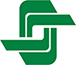 Instituto de Mayores
y Servicios SocialesA partir del  6 de noviembre de 2023, nuevo plazo de presentación de solicitudes de participación en el Programa de Turismo del IMSERSO, que se mantendrá abierto durante el transcurso de toda la temporada 2023-2024.PARA MÁS INFORMACIÓN ACUDIR A LA TRABAJADORA SOCIAL CON CITA PREVIA. 